GDWOA WEEKLY MINUTES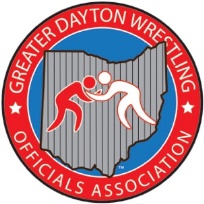 Date 12/13/21Location:  STEBBINS HIGH SCHOOLMeeting began at 7:00 with president Chaz Deshayes calling the meeting to order.Present for meeting were 20 members presentSecretaries Report – Reminder that there are 2 more meetings left after tonight and to be in good standings you need 4 local meetings. Treasurers Report – Jerimiah said there was no change for this week in the treasurer’s account. $11,710.67New Business: No new business. Presentation – Presentation was given by Andy Kyle and Andrew Hall on Illegal Holds, Technical Violations, Unsportsmanlike Conduct & Flagrant Misconduct. Great conversation questions and answers. They did a great job.Announcement: Matt Turton continues to update MVKWA kids officiating opportunities, also requested that if you are not planning on doing sectionals or districts please let him know.The meeting was adjourned at 8:25Next meeting is at Centerville High School. Open discussion, topics tough calls, special situation. Respectfully submitted, Tony Stapleton - Secretary